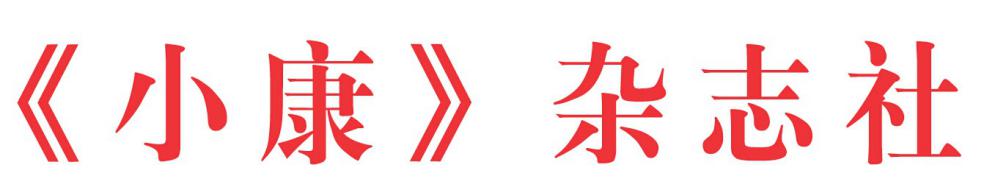 “2022年度高质量发展城市”经典案例征集函                  ：党的二十大报告指出，高质量发展是全面建设社会主义现代化国家的首要任务，只有推动经济高质量发展，才能筑牢国家繁荣富强、人民幸福安康、社会和谐稳定的物质基础，也才能夯实社会主义现代化强国的技术基础。立足新时代新征程，《小康》杂志社将于2022年12月举办“2022第二届中国经济社会高质量发展论坛”，“中国经济社会高质量发展论坛”（原“中国全面小康论坛”）是中国民生第一论坛，本届论坛以“中国式现代化与高质量发展”为主题，就我国高质量发展过程中面临的问题进行探讨。为学习宣传贯彻党的二十大精神，总结2022年各城市在高质量发展探索实践中形成的好做法、好机制、好经验，《小康》面向全国征集2022年度高质量发展城市案例，为中国城市经济社会高质量发展提供可借鉴模板，所有征集的案例将会初选、网络展示和终审，最终确定的案例名单在“2022第二届中国经济社会高质量发展论坛”上公布。我们诚挚邀请各地政府提供高质量发展典范城市案例，分享开拓创新、高质量发展的经验和模式，为全国城市高质量发展提供可推广、可持续发展的示范样本。案例申报邮箱：xiaokang_gzlfz@163.com附件：1. 2022年度高质量发展城市经典案例征集标准2. 2022年度高质量发展城市经典案例申报表联系人：            联系方式： 《小康》杂志社有限公司   2022年 11月 14日     附件1“2022年度高质量发展城市”经典案例征集标准一、征集宗旨：践行新发展理念    融入新发展格局铭记政府卓越贡献  打造城市品牌名片二、征集目的：● 对深入践行新发展理念，围绕产业转型升级、城乡融合发展、生态文明建设、对外开放合作、保障改善民生等方面进行研究和理论总结，不断推进中国经济社会的高质量发展。● 宣传推广更多践行新发展理念的典型案例和先进经验，使新发展理念能够得到更加完整、准确、全面理解与贯彻，将新发展理念贯穿发展全过程和各领域。● 推动质量变革、效率变革、动力变革，服务融入新发展格局，打造城市践行新发展理念典型的城市知名品牌。三、征集标准：1、符合二十大提出的要加快构建以国内大循环为主体、国内国际双循环相互促进的新发展格局的要求，不断深入贯彻新发展理念，加快构建新发展格局，并且满足下列至少一项标准中的要求。1.1构建高水平社会主义市场经济体制。坚持和完善社会主义基本经济制度，毫不动摇巩固和发展公有制经济，毫不动摇鼓励、支持、引导非公有制经济发展，充分发挥市场在资源配置中的决定性作用，更好发挥政府作用。1.2建设现代化产业体系。坚持把发展经济的着力点放在实体经济上，推进新型工业化，加快建设制造强国、质量强国、航天强国、交通强国、网络强国、数字中国。1.3全面推进乡村振兴。坚持农业农村优先发展，坚持城乡融合发展，畅通城乡要素流动。1.4促进区域协调发展。深入实施区域协调发展战略、区域重大战略、主体功能区战略、新型城镇化战略，优化重大生产力布局，构建优势互补、高质量发展的区域经济布局和国土空间体系。1.5推进高水平对外开放。依托我国超大规模市场优势，以国内大循环吸引全球资源要素，增强国内国际两个市场两种资源联动效应，提升贸易投资合作质量和水平。2、独创性和示范意义：当地的发展模式必须具有一定的创新性，既能借鉴外地经验，又能结合本地实际；四、征集流程1.征集要求：推荐单位须撰写200字以内的推荐单位简介和1500字以内的案例简介，同时提交2张1M以上的案例相关图片和5分钟左右的案例相关视频，并注明推荐单位、联系人及电话等，以附件形式发送至上述指定征集邮箱xiaokang_gzlfz@163.com征集截至日期为2022年11月30日。2.初选：中国经济社会高质量发展论坛组委会将分期分批进行初审，以确定推荐案例是否符合要求并确定进入候选范围。3.网络展示：初选入围案例，将在中国小康网上进行展示。4.终审：组委会将对入围展示案例进行最后审定，最终确定正式推荐的2022年度高质量发展城市经典案例名单。5.公布结果：在2022第二届中国经济社会高质量发展论坛上，正式公布2022年度高质量发展城市经典案例推荐名单。6.特别说明：本征集不收费用，将本着公平、公正、公开、透明的原则进行，主办单位及组委会不授权、不委托任何第三方单位独立开展征集工作，且严禁候选人及推荐单位采用虚假材料及其他不正当手段参与征集，一经发现即取消推荐资格并进行公告。7.对冒用主办单位及组委会名义，滋扰本次征集活动候选人及推荐单位的个人和单位，组委会将追究其法律责任。8.活动最终解释权归《小康》杂志社。附件2“2022年度高质量发展城市”经典案例申报表申报市（地级市及以上）申报单位（＊＊市委/政府/宣传部等）主管领导（书记/市长/宣传部长等）联系人/职务联系方式（固话和手机）城市简介（200字以内）： 城市简介（200字以内）： 城市高质量报告案例（1500字以内）：从新发展理念的创新、协调、绿色、开放、共享五方面阐述当地近两年取得的成绩；并用扎实论据阐述当地立足新发展阶段，贯彻新发展理念，构建新发展格局的实践案例。单位盖章_____________________城市高质量报告案例（1500字以内）：从新发展理念的创新、协调、绿色、开放、共享五方面阐述当地近两年取得的成绩；并用扎实论据阐述当地立足新发展阶段，贯彻新发展理念，构建新发展格局的实践案例。单位盖章_____________________备注：1.文字申报表请发送word版和盖章pdf版。2.另请依据文字资料提供2张图片以及3分钟左右的视频。3.申请材料请打包统一发送至指定邮箱：xiaokang_gzlfz@163.com；寄送电子邮件备注为：单位名称+案例名称。备注：1.文字申报表请发送word版和盖章pdf版。2.另请依据文字资料提供2张图片以及3分钟左右的视频。3.申请材料请打包统一发送至指定邮箱：xiaokang_gzlfz@163.com；寄送电子邮件备注为：单位名称+案例名称。